Ecole élémentaire « Les Vergers »8, rue des Iris67400 ILLKIRCH03 88 66 05 91Liste de matériel de base CE1 2023/24Merci de marquer tout le matériel au prénom de votre enfant.1 trousse contenante :2 crayons de papier HB (de bonne qualité)1 gomme blanche1 paire de ciseaux1 taille-crayon avec réservoir1 stylo bille vert 1 stylo bille bleu 1 gros stick de colle2 marqueurs d’ardoise effaçables à sec de bonne qualité4 surligneurs (vert-jaune-bleu-rose)12 feutres pointe moyenne (boite de 12)12 crayons de couleur (de bonne qualité) (boite de 12)1 règle 30 cm (en plastique rigide, éviter les règles souples)1 équerre1 ardoise effaçable à sec + 1 chiffon1 agenda scolaire (pas de cahier de texte)1 chemise à élastique plastique avec rabats3 petits cahiers seyes (grands carreaux) 96p1 porte-vue personnalisable 80 vues1 boite de mouchoirs en papier1 petite boite « style boite à bons points » Prévoir une réserve à la maison de tout le matériel principal (crayons de papier, colle, feutres d’ardoise, gomme…)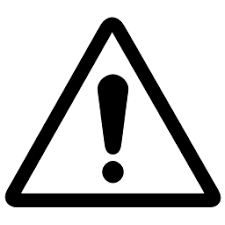 Dans la mesure du possible, évitez les cartables à roulettes et les affaires gadgets mais choisissez des objets pratiques.Afin de facilité les rangements, pensez à sortir les affaires des emballages et à les marquer au nom de l’enfant.Les cahiers de liaison ainsi que les cahiers à réglures spéciales pour l’écriture seront fournis par l’école. Nous nous occupons également de vous procurer les fichiers de mathématiques. Une partie du coût sera prise en charge par la coopérative scolaire de l’école et le reste vous sera refacturé, le montant exact vous sera communiqué à la rentrée (max. 10 €).Prévoir l’attestation d’assurance portant clairement les mentions « responsabilités civiles » et « individuelle accident. »Rentrée des classes lundi 4 septembre 2023 à 8h30.Excellentes vacances !